Name of journal: World Journal of GastroenterologyESPS Manuscript NO: 7135Columns: TOPIC HIGHLIGHTWJG 20th Anniversary Special Issues (5): Colorectal cancerp38 MAPK pathway: A key factor in colorectal cancer therapy and chemoresistanceGrossi et al. p38 MAPK pathwayValentina Grossi, Alessia Peserico, Tugsan Tezil, Cristiano Simone
Valentina Grossi, Alessia Peserico, Tugsan Tezil, Cristiano Simone, Laboratory of Signal-dependent Transcription, Department of Translational Pharmacology (DTP), Consorzio Mario Negri Sud, 66030 Santa Maria Imbaro (CH), ItalyValentina Grossi, Cancer Genetics Laboratory, IRCCS S, de Bellis, 70013 Castellana Grotte, ItalyCristiano Simone, Division of Medical Genetics, DIMO, University of Bari, 70124 Bari, ItalyAuthor contributions: All authors contributed to the manuscript.Supported by Investigator Grant 2010 No. IG10177 to C.S. from the Italian Association for Cancer Research (AIRC) and by FIRB “Futuro in Ricerca” Italian Ministry GrantCorrespondence to: Cristiano Simone, MD, PhD, Laboratory of Signal-Dependent Transcription, DTP, Consorzio Mario Negri Sud, Via Nazionale 8/A, 66030 Santa Maria Imbaro (CH), Italy. simone@negrisud.it Telephone: +39-87-2570210		 Fax: +39-87-2570299Received: November 5, 2013		Revised: March 13, 2014Accepted: May 19, 2014Published online: AbstractColorectal cancer (CRC) remains one of the most common malignancies in the world. Although surgical resection combined with adjuvant therapy is effective at the early stages of the disease, resistance to conventional therapies is frequently observed in advanced stages, where treatments become ineffective. Resistance to cisplatin, irinotecan and 5-fluorouracil chemotherapy has been shown to involve mitogen-activated protein kinase (MAPK) signaling and recent studies identified p38 MAPK as a mediator of resistance to various agents in CRC patients. Studies published in the last decade showed a dual role for the p38 pathway in mammals. Its role as a negative regulator of proliferation has been reported in both normal (including cardiomyocytes, hepatocytes, fibroblasts, hematopoietic and lung cells) and cancer cells (colon, prostate, breast, lung tumor cells). This function is mediated by the negative regulation of cell cycle progression and the transduction of some apoptotic stimuli. However, despite its anti-proliferative and tumor suppressor activity in some tissues, the p38 pathway may also acquire an oncogenic role involving cancer related-processes such as cell metabolism, invasion, inflammation and angiogenesis. In this review, we summarize current knowledge about the predominant role of the p38 MAPK pathway in CRC development and chemoresistance. In our view, this might help establish the therapeutic potential of the targeted manipulation of this pathway in clinical settings.© 2014 Baishideng Publishing Group Inc. All rights reserved.Key words: p38 MAPK; Chemoresistance; Molecularly-targeted drugs; Colorectal cancer; Cell deathCore tip: The pro-apoptotic effects of p38 activation are long recognized; however, a significant number of reports describes the involvement of p38 in cancer-specific metabolism, survival, proliferation, and chemoresistance of CRC cells and tissues. p38 blockade exerts its chemosensitizing effects through nuclear accumulation of FoxO3A and activation of its pro-apoptotic gene expression program, thereby improving the efficacy of anti-cancer treatments. Apoptosis induction upon p38 inhibition requires Bax, which may thus serve as a predictive bio-marker for p38-targeted therapy response. The novel role described for the p38-FoxO3A axis in chemoresistance might offer new options for combined therapies and personalized medicine approaches.Grossi V, Peserico A, Tezil T, Simone C. p38 MAPK pathway: A key factor in colorectal cancer therapy and chemoresistance. World J Gastroenterol 2014; In pressINTRODUCTIONColorectal cancer (CRC) is the third most frequent cancer in males and the second in females. The majority of CRC patients have sporadic disease with no apparent evidence of inheritance, while the remaining 25% have a family history of CRC suggesting a hereditary contribution, exposure to common high risk factors among family members, or a combination of both. Genetic mutations have been identified as the cause of inherited cancer risk in some tumor–prone families; these mutations are estimated to account for only 5% to 6% of CRC cases overall[1]. The knowledge derived from the study of syndromes with Mendelian dominant inheritance, which are characterized by a primary predisposition to benign or malignant tumors of the large bowel, has provided important clues regarding the molecular events driving CRC progression from normal epithelium to adenoma (mutations of APC/β-catenin, KRAS/BRAF and then DCC/SMAD2/SMAD4/TGFβRII) to carcinoma [PI3KCA, PTEN, p53, BAX, with the involvement of the DNA mismatch repair (MMR) genes MLH1, MSH2, PMS2 and MSH6].Current treatment for CRC is based on combination therapies, which in most cases include surgery, local radiotherapy and chemotherapy. The type and timing of treatment depend on stage classification. Besides, pre-operative therapy for colorectal cancer has been used before surgery, resulting in improved quality of surgery, reduced toxic effects and increased radiosensitivity. The main disadvantage of pre-operative chemoradiotherapy is related to possible over-treatment of patients with early stage or undetected metastatic disease before surgery. Current clinical trials keep on investigating the incorporation of more effective combination chemotherapies into the multimodality treatment of this disease. Currently, 5-FU combined with leucovorin and irinotecan (FOLFIRI) is the recommended first-line chemotherapy for CRC. Other frequently used compounds include capecitabine, a more convenient alternative to intravenous infusions of 5-FU for patients who are able to tolerate oral chemotherapy, and platinum-based drugs, such as oxaliplatin and cisplatin[2-4]. Oxaliplatin is used in combination with leucovorin and 5-FU in the FOLFOX regimen. In addition, targeted therapies with monoclonal antibodies designed to inhibit EGF (such as cetuximab or panitumumab) or VEGF (bevacizumab) signaling have been proven of potential benefit in addition to standard chemoradiotherapy[5]. Clinical trials are now directed to evaluate new drug combinations, treatment schedules, and radiotherapy approaches, and to set up new methods of diagnostic imaging with the aim of enhancing tumor regression, increasing overall survival, and improving the quality of life for CRC patients. There is still much to be learned about the treatment of colorectal cancers and increasing efforts are needed to complement traditional chemotherapy with targeted molecular approaches. MAPKs and p38 MAPK signalingMAPKs are expressed in all cell types and regulate a variety of physiological processes such as cell growth, metabolism, differentiation and cell death. To date, six distinct groups of MAPKs have been characterized in mammals: the extracellular signal-regulated kinases ERK 1/2, ERK 3/4, ERK5, ERK 7/8, the Jun N-terminal kinases JNK 1/2/3 and the p38 MAPKs p38/β/γ/δ[6,7].MAPK signaling shows a cascade organization, in which activation of upstream kinases by receptors leads to sequential activation of a MAPK module (MAPKKK, MAPKK, MAPK). In this context, specific interactions between MAPKs and their substrates are crucial for mediating signaling input and output[8,9]. Indeed, mechanisms are described that limit protein interactions to preserve signaling specificity. In particular, MAPKs only phosphorylate the consensus motif S/TP in their target proteins and a second level of specificity is warranted by a conserved docking domain that binds kinases allowing substrate phosphorylation[10]. In these complexes, structural scaffold proteins link together the components of the signaling pathway to assure effective signaling transmission between kinases. p38 MAPKs are a family of serine/threonine-directed kinases classified as “stress-activated” kinases. Activation of p38 MAPKs has been observed in response to a variety of extracellular stimuli in different organisms, and p38 homologues have been identified in yeast (hog1 and Spc/Sty1), fruit fly (p38a/b/c), worm (pmk-2) and frog (p38)[11-13]. In yeast, the p38 pathway is involved in the response to extracellular stress stimuli and cell cycle-related events[14,15]. Mammalian p38 MAPKs play similar roles and their activation allows cells to interpret a wide range of external signals and respond appropriately by generating a plethora of different biological effects such as inflammation, differentiation, cell proliferation and survival in a tissue-specific and signal-dependent manner[16,17].In mammals, four genes have been identified that encode p38 MAPKs: MAPK14 (p38), MAPK11 (p38β), MAPK12 (p38γ) and MAPK13 (p38δ). p38 and p38β are closely related proteins that might have overlapping functions. While p38 and p38β expression is abundant in most tissues, p38γ and δ seem to be expressed in a tissue-specific manner, e.g. p38γ is detected in muscle and p38δ is predominant in skin, small intestine and kidney[18,19]. Besides being tissue-specific, the expression profile of p38 isoforms also seems to be influenced by the differentiation status of the cell. For example, undifferentiated intestinal epithelial cells express the , β and γ isoforms, while differentiated cells express the , γ and δ isoforms[20,21]. Additionally, three alternative splicing isoforms of the MAPK14 gene have been reported. The Mxi2 variant is identical to p38 in amino acids 1-280 and showed reduced binding of p38 MAPK substrates; however, it can bind to ERK1/2 MAPKs, modulating their nuclear import[22-24]. The Exip variant has a unique 53-amino acid C-terminus and is insensitive to usual activating treatments; nevertheless, it is able to regulate the NFkB pathway[25]. The CSB1 variant shows a 25 amino acids difference in its internal sequence, but its contribution is unknown[22].Various combinations of upstream kinases regulate the activation of p38 isoforms. There are two major MAPKKs known to activate p38: MAPKK3 and MAPKK6, which are activated by their upstream kinases, such as MTK1 (also known as MEKK4) and the apoptosis signal-regulating kinase 1 ASK1[19], but other MAPKK-independent mechanisms involving the growth arrest and DNA-damage-inducible protein alpha GADD45 and the ataxia telangiectasia and Rad3-related protein (ATR) have also been described[26,27]. p38 MAPK is relatively inactive in its non-phosphorylated form and becomes rapidly activated by phosphorylation of two Thr-Gly-Tyr motifs[28,29]. Phosphorylated p38 proteins can activate several transcription factors, such as ATF-2, CHOP-1, MEF-2, p53, and Elk-1, but also a variety of kinases, including MNK1, MNK2, MSK1, PRAK, MAPKAPK2 and MAPKAPK3, that are involved in controlling cytoplasmic and/or nuclear signaling networks and response to cytokines, growth factors, toxins and pharmacological drugs.p38 MAPK PATHWAYS IN HUMAN CANCERUncontrolled proliferation is a result of altered signaling mechanisms and a hallmark of cancer[30]. The genetic basis of signaling cascade deregulation relies on somatic mutations in components of these pathways, as reported in a large-scale screening study on the status of protein kinases in tumors. However, the functional meaning of these mutations remains still unclear and genetic alterations cannot explain, per se, the loss of intracellular equilibrium in cancer[31].The p38 MAPK pathway, together with various signaling cascades such as JNK, ERK, AMPK and PI3K[30,32,33], regulates the balance between cell survival and cell death with direct effects on the development of various cancers. The tight regulation of survival/death signals by p38 MAPKs can result in opposite molecular functions in tumor development. Indeed, p38 MAPKs can play a dual role: they can either mediate cell survival or promote cell death through different mechanisms.Most reports support the pro-apoptotic role of p38 MAPKs; for example, p38 and/or p38β are mediators of apoptosis in several cell types such as neurons[34-37] or cardiac cells[38-40]. In other cell types, p38 MAPKs activate apoptosis through transcriptional and post-transcriptional mechanisms, upon stimulation with TNF-[41], TGF-β[42] or oxidative stress[43]. Moreover, p38 sensitizes cardiomyocytes and MEF-derived cell lines to apoptosis induced by different stimuli through up-regulation of the pro-apoptotic proteins Fas and Bax and down-regulation of the activity of the ERK and Akt survival pathways[44,45]. In accordance with these observations, overexpression of p38 enhances apoptosis induced by the constitutive active mutant MKK3bE in cardiomyocytes; however, overexpression of p38β promotes cell survival[46].The role of p38 as a tumor suppressor has also been highlighted by using genetically modified mouse models. Several studies taking advantage of mouse models deficient for p38 or its upstream activators (such as MAPKKs, GADD45, MAPK5) demonstrated higher susceptibility to tumor development[47-50]. Concordant with the anti-tumorigenic function of p38, in some types of cancer inactivation of tumor suppressor pathways is promoted by the up-regulation of negative regulators of p38 MAPK, such as the phosphatases DUSP26 and PPM1D, and inhibitors of MAPKKKs upstream activators (e.g., ASK1 and GST-proteins)[51-53].p38 negatively regulates malignant transformation induced by oncogenic H-Ras, and several mechanisms have been proposed to explain this putative tumor-suppressor role, including inhibition of the ERK pathway[54], induction of premature senescence[55], stimulation of p53-dependent cell cycle arrest[51] and upregulation of cell cycle inhibitors, such as p16INK4a[49] and p21Cip1[56]. Other reports indicate that p38 may antagonize malignant transformation induced by N-Ras in fibroblasts[57] and by K-Ras in colon cancer cells[58], although the mechanisms involved are poorly understood.While p38 signaling has been shown to act as a tumor suppressor, this function seems to be effective mainly at the onset of cellular transformation[59-61], since in various cell lines p38 has been shown to enhance tumor cell growth after acquisition of the malignant phenotype. Enhanced p38 MAPK phosphorylation has been correlated with poor overall survival in patients with HER‐2 negative breast cancer[62] or with hepatocellular carcinoma[63]. Moreover p38 MAPK is involved in sustaining tumor growth in other types of cancer including follicular lymphoma, lung, thyroid, colorectal, ovarian[64,65] and breast carcinomas, as well as gliomas and head and neck squamous cell carcinomas[66-69]. In these cases, depending on the type and stage of the tumor, cancer cells with pro-tumorigenic activation of the p38 MAPK pathway may have a selective advantage.The potential pro-tumorigenic role of p38 signaling is based on correlations with bad prognosis in cancer, and there is evidence that this pathway may contribute to the survival or proliferation of cancer cell lines from different origins, including breast[70], colorectal[71], prostate[72] or skin[73]. In addition, p38 is involved in cancer cell metabolism by driving HIF1 stabilization[74], in chondrosarcoma cell proliferation[75] and in tumor dormancy[76]. Typical features of cancer aggressiveness, such as migration and invasion, are also positively regulated by p38 MAPK activation in breast, head and neck squamous and hepatocellular carcinomas[66-69]. Importantly, we also detected aberrant activation of p38 in high grade CRC biopsies[77] and inflammatory bowel disease-associated human CRC specimens (Simone C, unpublished results).p38 AND COLORECTAL CANCER: ROLE IN THE AUTOPHAGIC RESPONSESignaling networks are important to maintain genome stability during cell cycle to protect cells from tumorigenesis. Besides, additional control mechanisms include cell death and autophagy. Autophagy is an evolutionarily conserved catabolic process regulating turnover and elimination of proteins, cellular organelles, such as peroxisomes, ribosomes and mitochondria, and the endoplasmic reticulum. The resulting metabolites are recycled for biosynthesis and energy metabolism. This process includes the formation of double-membrane cytosolic vesicles, termed autophagosomes, which then fuse with endosomes and lysosomes to form autolysosomes, wherein degradation finally occurs. Like apoptosis, autophagy has emerged as a key process in physiologic cell response. It is constitutively active at low levels, but can be robustly activated under metabolic stress[78,79]. Complex connections exist between autophagy, apoptosis and cellular homeostasis; indeed, autophagy can act both as a protector and an executioner. The general view is that autophagy is a survival pathway; however, autophagy induction by prolonged starvation and other stresses can result in cell death[78,79]. The ability of autophagy to regulate cell death makes it a target in several diseases, such as cancer and neurodegenerative disorders[80].Beclin-1/Atg6 has a central role in autophagy by interacting with the ‘nucleation step’ kinase class III PI3K (Vps34) and with the anti-apoptotic proteins Bcl-2/Bcl-xL. Beclin-1 can be released from Bcl-2/Bcl-xL complexes by pro-apoptotic BH3 proteins to trigger autophagy; however, Bax and Bak (pro-apoptotic proteins) can also be released from these complexes to trigger apoptosis[81]. Mice lacking beclin-1 or genes that play an important role in the autophagy machinery show increased tumorigenesis[80,82]. Autophagy appears deregulated during carcinogenesis and it is an important barrier for cellular transformation. However, autophagy has a two-faced role, which depends on the balance between cytoprotective and potentially oncogenic effects versus cell-death-promoting and tumor-suppressive effects[83]. Noticeably, autophagy can support tumor progression by contributing to tumor dormancy[84]. In mouse hepatocellular carcinoma cells, dormancy is regulated by the activity ratio between ERK and p38 MAPK[85].Our group has previously reported that p38 is required for CRC cell proliferation and survival and that its genetic depletion or the pharmacological blockade of its kinase activity induces growth arrest, autophagy and cell death in a cell type-specific manner[21,86,87]. Interestingly, in these cells inhibition of the autophagic activity promoted a dramatic increase in cell death by inducing a molecular switch from autophagic to apoptotic cell death in CRC cells[21]. Moreover, p38 blockade interfered with the signal-dependent transcription of a subset of genes involved in cell cycle control, autophagy and cell death[21,71]. Our results indicate that the autophagy response to p38 blockade initially represents a survival pathway, while prolonged inactivation of the kinase leads to cell death. Indeed, reactivation of p38 induces a significant reduction of autophagic markers together with a slow reentry into the cell cycle[21,88].Further evidence supporting the role of p38 as a negative regulator of autophagy comes from studies showing that manipulation of p38IP (p38-interacting protein) and p38 alters the localization of mATG9, a protein required for autophagosome formation. p38 mediates starvation-induced mATG9 trafficking to form autophagosomes, suggesting that p38 could provide the link to nutrient-dependent signaling cascades activated during autophagy[89]. The role of p38 signaling in the negative control of autophagy has also been described in hepatocytes under hypo-osmotic stress or upon addition of amino acids or insulin[90], and in cultured Sertoli cells treated with SB203580, a p38 specific inhibitor, which show accumulation of large autophagolysosomes[91]. Moreover, Keil et al. demonstrated that Atg5, an E3 ubiquitin ligase required for autophagosome elongation and LC3 lipidation, is phosphorylated by p38 and that regulation of p38 by GADD45/MEKK4 negatively modulates the autophagic process[92].Despite the profound differences in the metabolism of normal and cancer cells, in both the activity of the autophagic machinery strongly depends on cell metabolic status[93]. An altered cellular metabolism is a common feature of cancer cells. Indeed, cancer cells predominantly produce energy by high rates of glycolysis, even in the presence of high oxygen tension, rather than by comparatively low rates of glycolysis followed by oxidation of pyruvate in mitochondria, as in most normal cells[94]. Cancer cells predominantly produce ATP through constitutive activation of aerobic glycolysis (50% of their ATP is obtained through the glycolytic flux, versus 10% observed in normal cells), a process that generally relies on the stabilization and activation of the transcription factor HIF1, which regulates the expression of the glucose transporter GLUT1, the rate-limiting enzymes HK1/2 and PKM2, and LDHA, the enzyme responsible for the conversion of pyruvate into lactate. As such, HIF1 links aerobic glycolysis to carcinogenesis, representing one of the crossroads for tumor suppressor and oncogenic pathways[95,96].p38 is required to sustain HIF1 protein levels and the expression of its target genes; thus, its inhibition causes a rapid drop in ATP levels in CRC cells. This acute energy need triggers AMPK-dependent nuclear accumulation of FoxO3A and subsequent activation of its transcriptional program, leading to sequential induction of autophagy, cell cycle arrest and cell death. In vivo, pharmacological blockade of p38 has both a cytostatic and cytotoxic effect on colorectal neoplasms, and is associated with nuclear enrichment of FoxO3A and expression of its target genes p21 and PTEN[88].The signaling perturbation imposed by p38 inhibition in CRC involves a reduction of S473 Akt phospho-activation together with the enrichment of the PTEN phosphatase, a pattern that correlates with the decreased Akt-dependent phospho-inhibition of FoxO3A on the T32 and S253 residues. Conversely, JNK, a potent activator of FoxO3A, was significantly phospho-activated in SB202190-treated CRC cell lines[88]. Importantly, PI3K class I enzymes negatively regulate autophagy in several cellular systems including CRC cells, and the JNK pathway has also been reported to be required for starvation-induced autophagy in cancer cells and for autophagic cell death[97,98]. Of note, PI3K/Akt and JNK can also crosstalk with p38 by cooperating at the chromatin level, and Akt can be activated by p38/β through MAPKAPK2-dependent phosphorylation of serine 473[99]. Conversely, the antagonism between JNK and p38 signaling has been shown in different ways, including direct repression of the JNK upstream kinases Grap2/HPK1 and MKK7[47,100] (Figure 1).CROSSTALK BETWEEN THE P38 AND THE MEK/ERK PATHWAYS IN CRC It is now widely accepted that the MEK/ERK pathway plays a significant role in CRC formation and progression and that the kinase pathway including RAS, RAF, MEK 1/2, and ERK 1/2 is activated in most human tumors. Mutations in BRAF and KRAS oncogenes occur in 36% of all human cancers, including 15% of colorectal cancers and 40% of melanomas[101]. Haigis et al. demonstrated that KRAS affects proliferation and differentiation, whereas activated NRAS (a protein of the RAS family) suppresses apoptosis[102]. However, although initial results demonstrated that inhibition of RAF or MEK1 exerts a cytostatic and cytotoxic effect in CRC cells in vitro and in xenograft models[103,104], the MEK1 inhibitor CI-1040 showed poor antitumor activity in phase II clinical trials[105].Interestingly, it has been recently reported that ATP-competitive kinase inhibitors have potent antitumor effects on mutant BRAF tumors, with evidence of decreased tumor growth; in contrast, KRAS mutant tumors showed an opposite mechanism, with enhanced tumor growth in xenograft models[106]. Additionally, Corcoran et al. demonstrated that BRAF-mutant CRC cells were less sensitive to vemurafenib (RAF inhibitor) and displayed incomplete pospho-ERK suppression. They observed a rapid ERK reactivation occurring through EGFR-mediated activation of RAS and CRAS[107]. Taken together, these findings support the idea that RAF and MEK inhibitors might be used depending on the cellular context and in combination with other therapeutic drugs.Recently, we showed that the crosstalk between the p38 and ERK pathway is crucial for CRC therapy response. Indeed, p38 inhibition by SB202190 up-regulates HER3, one of the receptor tyrosine kinases (RTK) of the EGF pathway, in CRC and this effect is dependent upon the activity of FoxO3A and its cofactor Sirt1[108]. This observation was also confirmed by using a structurally and functionally different p38 inhibitor, BIRB796, which is in phase III clinical trials for the treatment of inflammation[109]. In turn, HER3 up-regulation leads to overactivation of the MEK/ERK pathway, even in the presence of mutated RAF or RAS which are still able to over-activate ERK signaling in response to extracellular ligands (i.e., EGF)[110]. Of note, in breast cancer cells FoxO3A is able to increase expression of RTKs, including HER3, in response to AKT inhibition[111], and the phosphatase PP2A mediates the interplay between the p38 and the MEK/ERK pathways in primary fibroblasts and breast epithelial cells[112,113].Activation of the MEK/ERK pathway in CRC cells upon p38 inhibition leads to the rescue of a pro-apoptotic program driven by the extrinsic pathway through transcriptional up-regulation of TRAIL and activation of caspase-8. Concomitant MEK inhibition triggers Bax-dependent apoptosis by enabling signaling propagation through t-Bid and caspase 3. Of note, recent research showed that the MEK/ERK pathway might affect Bid processing by caspase-8, thus resembling the activity of casein kinases I/II, which regulate caspase 8-dependent Bid cleavage by phosphorylation[114]. Bid phosphorylation at MAPK phosphorylation sites was induced by p38 inhibition and abrogated by concomitant inhibition of MEK1. Interestingly, the therapeutic efficacy of p38/MEK1 inhibition in CRC is independent from mutations in p53, KRAS and BRAF genes, and from the CIN or MIN phenotype; conversely, Bax-/- cells showed almost 50% apoptosis reduction with respect to wild type cells. Combined inhibition of p38 and MEK1 efficiently reduces the volume of xenografted tumors and AOM/DSS-induced tumors in vivo[77].Intriguingly, we observed p38 activation in HT-29, HCT-116 and Caco2 CRC cells treated with MEK1 inhibitors, a phenomenon that does not occur in human primary non-tumorigenic colon cells (Grossi V, Peserico A and Simone C, unpublished results), suggesting that a reciprocal compensatory role of these two pathways may exist in cancer cells. Indeed, inhibition of ERK activity triggers p38 activation also in cervical carcinoma HeLa cells[115].Sorafenib, an experimental antitumor agent, potently inhibits nine protein kinases, including BRAF. It has also been shown to target the DFG-out conformational state of p38 and to affect p38 kinase activity in vitro[116,117]. Sorafenib induces apoptosis by down-regulating Mcl-1 in several cell lines and xenografted tumors, including HT-29 and HCT-116 CRC cells[116,118,119]. It has been approved for clinical use by the FDA in hepatocellular carcinoma (HCC) and renal cell carcinoma (RCC), but failed to prove efficacy in CRC clinical trials[116,120]. Sorafenib, which is a type-II kinase inhibitor, has been tested in our lab in association with the type-I inhibitor SB202190 in CRC cell lines and animal models to investigate whether combination of these compounds may entail enhanced effects allowing to control more efficiently cancer cell growth[121]. Simultaneous inhibition of p38 DFG-in and -out conformations and BRAF leads to a synergistic increase of the apoptotic response in CRC cells, the most suitable type of cell death in tumor treatment. These observations are consistent with structural data and other studies showing that the DFG-in and DFG-out conformations of p38 can be targeted by type-I and type-II kinase inhibitors, respectively[117,122,123]. In fact, since sorafenib is able to bind to p38, the residual kinase activity exerted by the remaining pool of p38 in the DFG-in conformation may constitute the basis of sorafenib clinical failure in CRC. Therefore, concomitant inhibition with a type-I inhibitor such as SB202190 is expected to abrogate the residual activity of p38 with consequent synergistic effects[121]. For these reasons, it is important to create the basis for a novel drug design paradigm of kinase inhibition, in which both the DFG-in and DFG-out conformations are simultaneously targeted, either with a combination of inhibitors (type-I and type-II inhibitors) or with one single agent acting against both conformations[124].A recent report presented the latest clinical results about the multikinase inhibitor Regorafenib (Fluoro-Sorafenib), that targets, among others, RAF, wild type BRAF and mutated BRAF, and showed a particularly high inhibitory activity on p38 MAPK[125]. When administrated sequentially with standard chemotherapy, it displayed a good tolerance and a promising activity in patients with CRC. Currently, Regorafenib is being evaluated in phase II clinical trials in combination with FOLFOX6 and FOLFIRI in patients with mutant KRAS or BRAF CRC[125,126] and is now proposed for an international phase III clinical trial for the treatment of patients with metastatic CRC who have progressed after standard therapies (Figure 2). p38 AND CHEMORESISTANCE: P38 INHIBITORS AS TARGETED THERAPEUTICS  Cancer cells can develop chemoresistance in the course of chemotherapy due to signaling pathways that have been altered during tumorigenesis. Following drug exposure, some clones within the cancer tissue can reprogram the expression of a specific set of genes leading to overactive and/or suppressed signaling networks. These adaptive changes may ultimately favor survival by desensitizing cells to drug-induced death signals. Due to this mechanism, patients might suffer from recurrent tumors originated from resistant clones[127-130].The occurrence of chemoresistance is responsible for the limited success of various drugs in many cancers. For example, cisplatin, a chemotherapeutic agent frequently used against colorectal tumors, has been shown to induce cell death rates of up to 70% in the first phase of therapy; however, over time this rate gradually decreases to 15% due to the existence of unresponsive (chemoresistant) cells during chronic chemotherapy exposure[4,131,132]. Thus, studies focusing on specific resistance mechanisms with the aim of finding new therapeutic strategies directed against specific targets have become increasingly desirable to improve patient survival. p38 might well be one of these targets. Indeed, response to cisplatin treatment is potentiated upon p38 inhibition, resulting in ROS-dependent upregulation of the JNK pathway in cancer cells, including CRC. In vivo, p38 inhibition cooperates with cisplatin treatment to reduce the size and malignancy of xenografted breast tumors in mice[133]. Additionally, we recently showed that p38 signaling is activated in cisplatin-treated CRC cells, and that p38 genetic ablation or pharmacological blockade sensitizes chemoresistant CRC cells to cisplatin. Furthermore, p38 inhibitors showed an additive effect with cisplatin in chemosensitive CRC cells, and co-treatment induced Bax-dependent apoptosis in both sensitive and resistant cells in vitro and in xenografted mouse models[134].Chemoresistant cells may either show specific resistance to a particular drug or display multidrug resistance. P-glycoprotein (P-gp) is a well-established plasma membrane transporter which is involved in the efflux of chemotherapeutic agents by pumping drugs like cisplatin, vincristine and doxorubicin outside of cancer cells. When high p38 activity is observed in chemoresistant cells, P-gp expression is often upregulated and chemoresistance can be reversed by SB203580 treatment[135,136]. Using p38 inhibitors together with common chemotherapeutics has also given promising results in different experimental setups. Co-treatment with SB202190 and the chemotherapy drug irinotecan appears to sensitize chemoresistant CRC cells to chemotherapy thus supporting an important role for p38 in controlling chemoresistance[137,138]. SCIO-469 has been shown to reduce tumor growth in multiple myeloma xenograft tumors and to enhance the effect of bortezomib by inhibiting p38. Additionally, VWCS, a peptide inhibitor, has been recently proposed both as a specific p38 inhibitor and a therapeutic agent[139-142]. In non-cancerous cells, p38 is involved in the inhibition of caspase 3, 8 and 9 activity in different conditions[143,144]. Similarly, CRC cells treated with SB202190 or SB203580 together with 5-fluorouracil showed increased caspase activity and sensitivity to chemotherapy due to increased Bax expression[145]. At the molecular level, chemoresistant cells within a CRC tissue may show different characteristics compared to their drug-sensitive parental cells; namely, increased expression of specific anti-apoptotic genes (e.g., BCL2, BCL2L1 and MCL1) has been often detected in chemoresistant clones[146-147]. Expression of these anti-apoptotic genes is regulated by various upstream molecules; still, Bcl-2 and Bcl-xL upregulation upon DNA damage has been found to take place in a p38-dependent way in human cervical cancer cells[148]. The requirement of p38 in Bcl-2-dependent apoptosis inhibition after DNA damage has also been reported in E1A/Ras-transformed fibroblasts[149]. Furthermore, inhibition of p38 by SB203580 appears to block hypoxia-induced Bcl-2 upregulation in endothelial cells, whereas inhibition of related pathways (PKC, ERK1/2 or PI3K) does not affect Bcl-2 expression[150].Cox-2 (Cyclooxygenase-2), a downstream protein of p38, is frequently found upregulated in response to several chemotherapeutics and its inhibition by non-steroidal anti-inflammatory drugs (NSAIDs) is thought to reduce the risk of CRC development by inducing cell death in adenomas[151,152]. Since Cox-2 activity is also associated with p38 activation, its upregulation has been shown to be reduced in SB203580-treated CRC cells, resulting in increased apoptosis in response to ursolic acid[153]. These studies show that chemoresistant CRC cells may induce a p38-mediated resistance mechanism to support survival or to delay the ongoing cell death processes. Inhibition of p38 by SB203580 has also been reported as an effective sensitizer reducing cell migration/invasion and enhancing sensitivity to etoposide treatment through Cox-2 downregulation in neuroblastomas[154].Due to correlation with metastatic potential, cell migration in advanced tumors is another important issue to overcome in cancer therapy. p38 acts as a potent inducer of tumor invasion by regulating matrix metalloproteinases (MMP1, MMP3 and MMP13) in metastatic cancer cells[155]. TGFβ, which contributes to tumor progression and cell migration, acts through the p38 MAPK pathway, and p38 activity is required for TGFβ-mediated migration[67]. Death receptor-3-mediated p38 activation is required to promote survival and migration of CRC cells, and SB202190 treatment was found to decrease metastasis in in vivo breast cancer models[156,157]. These studies indicate that the p38 MAPK pathway is also involved in metastasis and affects cancer cell behavior beyond chemoresistance in advanced cancers (Figure 3).CONCLUSIONThe current idea is that tumorigenesis requires deregulation of several cellular processes and acquisition of particular features: independence from proliferation signals, evasion of apoptosis, insensitivity to anti-growth signals, unlimited replicative potential and ability to invade, metastasize and sustain angiogenesis for nutrient supply[30]. In addition, cancer cells need to acquire drug resistance and avoid oncogene-induced senescence[158]. In recent years, an emerging role has also been established for a subclass of neoplastic cells within tumors, termed cancer stem cells (CSCs)[30]. Importantly, CSCs show similar characteristics to normal intestinal stem cells, from which they are believed to originate. They are thought to be responsible for cancer relapse and to contribute to tumor chemoresistance. Recent reports identified the p38-Hsp27 axis as a survival pathway in hypoxic and serum-starved colorectal CSCs[159]. Moreover, the p38-Hsp27 pathway has been shown to mediate CSCs drug resistance to cisplatin[160] and anti-angiogenic agents[161].Although the association of p38 activation with pro-apoptotic functions has been studied for years, in this review we showed that there are a significant number of reports highlighting its involvement in cancer cell survival, proliferation and chemoresistance. Indeed, p38 is over-active in CRC cells and tissues and is required to maintain cancer-specific metabolism[87]. Combined use of p38 inhibitors (SB202190, SB203580, BIRB796) and autophagy inhibitors (3MA, bafilomycin), MEK inhibitors (PD98059, UO126, CI-1040), HER2 inhibitors (lapatinib), multikinase inhibitors (sorafenib) or chemotherapeutic agents (5-FU, irinotecan, CDDP) significantly reduced CRC growth in vitro and in preclinical models by inducing a higher degree of apoptosis compared to each single treatment[21,71,77,121,134]. Thus, targeting p38 in CRC offers oncologists various options for combined therapies and personalized medicine approaches: p38 inhibitors may be used in association with autophagy inhibitors, with molecularly-targeted drugs directed against the EGF pathway and with conventional chemotherapy. Besides, the phosphorylation status of p38 MAPK might be used as a marker of resistance and a predictor of therapy response in CRC. p38 blockade exerts its chemosensitizing effects through nuclear accumulation of the transcription factor FoxO3A and activation of its pro-apoptotic gene expression program. Besides being involved in the response to the above mentioned p38 inhibitors and to cisplatin, FoxO3A is also implicated in the cellular response to paclitaxel, doxorubicin, imatinib, PI3K-Akt inhibitors, EGFR/HER2 inhibitors, and ionizing radiation[162]. Elucidation of the cellular players involved in resistance to chemotherapy and sensitization to cell death is a key issue for improving the efficacy of anti-cancer strategies, since response to treatment is often compromised by the development of chemoresistance. In this light, the new role described for the p38-FoxO3A axis in chemoresistance might prove of high importance for the design of new therapeutic strategies for CRC in combination with the above mentioned drugs.Bax is required for proper apoptosis induction in all the combined therapeutic applications involving p38 inhibitors described for CRC in this review. Thus, Bax status may also represent a predictive bio-marker for p38-targeted therapy response. Retention of one Bax wild-type allele is still sufficient to transduce apoptotic signals, while inactivation of the second allele produces apoptosis resistance. Importantly, Bax inactivating mutations have been described in more than 50% of CRCs characterized by a MIN phenotype, however these only account for 10–15% of all CRCs[163]. Several p38 inhibitors passed phase I clinical trials and are currently in phase II or III for inflammatory diseases and cancer[109,164]. Of note, LY2228820 dimesylate, a selective inhibitor of p38 MAPK, passed a human phase I study in patients with advanced cancer[165]. Thus, these agents could be available for future combined therapy with chemotherapeutic agents and molecularly targeted drugs. Still, it is important that further clinical trials are developed to investigate the incorporation of more effective combination chemotherapy regimens into the multimodality treatment of CRC.ACKNOWLEDGEMENTSWe thank Dr Francesco Paolo Jori for his helpful discussion during the preparation of the manuscript and editorial assistance. V.G., T.T. and A.P. are supported by Italian Foundation for Cancer Research (FIRC) fellowships. REFERENCES1 Kemp Z, Thirlwell C, Sieber O, Silver A, Tomlinson I. An update on the genetics of colorectal cancer. Hum Mol Genet 2004; 13 Spec No 2: R177-R185 [PMID: 15358723 DOI: 10.1093/hmg/ddh247]2 Zhang ZG, Harstrick A, Rustum YM. Mechanisms of resistance to fluoropyrimidines. Semin Oncol 1992; 19: 4-9 [PMID: 1532673]3 Petrelli N, Douglass HO, Herrera L, Russell D, Stablein DM, Bruckner HW, Mayer RJ, Schinella R, Green MD, Muggia FM. The modulation of fluorouracil with leucovorin in metastatic colorectal carcinoma: a prospective randomized phase III trial. Gastrointestinal Tumor Study Group. J Clin Oncol 1989; 7: 1419-1426 [PMID: 2674331]4 Rabik CA, Dolan ME. Molecular mechanisms of resistance and toxicity associated with platinating agents. Cancer Treat Rev 2007; 33: 9-23 [PMID: 17084534 DOI: 10.1016/j.ctrv.2006.09.006]5 Willett CG, Duda DG, di Tomaso E, Boucher Y, Ancukiewicz M, Sahani DV, Lahdenranta J, Chung DC, Fischman AJ, Lauwers GY, Shellito P, Czito BG, Wong TZ, Paulson E, Poleski M, Vujaskovic Z, Bentley R, Chen HX, Clark JW, Jain RK. Efficacy, safety, and biomarkers of neoadjuvant bevacizumab, radiation therapy, and fluorouracil in rectal cancer: a multidisciplinary phase II study. J Clin Oncol 2009; 27: 3020-3026 [PMID: 19470921 DOI: 10.1200/JCO.2008.21.1771]6 Kyriakis JM, Avruch J. Mammalian mitogen-activated protein kinase signal transduction pathways activated by stress and inflammation. Physiol Rev 2001; 81: 807-869 [PMID: 11274345]7 Kyriakis JM, Avruch J. Mammalian MAPK signal transduction pathways activated by stress and inflammation: a 10-year update. Physiol Rev 2012; 92: 689-737 [PMID: 22535895 DOI: 10.1152/physrev.00028.2011]8 Reményi A, Good MC, Bhattacharyya RP, Lim WA. The role of docking interactions in mediating signaling input, output, and discrimination in the yeast MAPK network. Mol Cell 2005; 20: 951-962 [PMID: 16364919 DOI: 10.1016/j.molcel.2005.10.030]9 Jacobs D, Glossip D, Xing H, Muslin AJ, Kornfeld K. Multiple docking sites on substrate proteins form a modular system that mediates recognition by ERK MAP kinase. Genes Dev 1999; 13: 163-175 [PMID: 9925641]10 Biondi RM, Nebreda AR. Signalling specificity of Ser/Thr protein kinases through docking-site-mediated interactions. Biochem J 2003; 372: 1-13 [PMID: 12600273 DOI: 10.1042/BJ20021641]11 Rouse J, Cohen P, Trigon S, Morange M, Alonso-Llamazares A, Zamanillo D, Hunt T, Nebreda AR. A novel kinase cascade triggered by stress and heat shock that stimulates MAPKAP kinase-2 and phosphorylation of the small heat shock proteins. Cell 1994; 78: 1027-1037 [PMID: 7923353 DOI: 10.1016/0092-8674(94)90277-1]12 Han SJ, Choi KY, Brey PT, Lee WJ. Molecular cloning and characterization of a Drosophila p38 mitogen-activated protein kinase. J Biol Chem 1998; 273: 369-374 [PMID: 9417090 DOI: 10.1074/jbc.273.1.369]13 Shiozaki K, Russell P. Cell-cycle control linked to extracellular environment by MAP kinase pathway in fission yeast. Nature 1995; 378: 739-743 [PMID: 7501024 DOI: 10.1038/378739a0]14 Brewster JL, de Valoir T, Dwyer ND, Winter E, Gustin MC. An osmosensing signal transduction pathway in yeast. Science 1993; 259: 1760-1763 [PMID: 7681220 DOI: 10.1126/science.7681220]15 Shiozaki K, Russell P. Conjugation, meiosis, and the osmotic stress response are regulated by Spc1 kinase through Atf1 transcription factor in fission yeast. Genes Dev 1996; 10: 2276-2288 [PMID: 8824587 DOI: 10.1101/gad.10.18.2276]16 Wagner EF, Nebreda AR. Signal integration by JNK and p38 MAPK pathways in cancer development. Nat Rev Cancer 2009; 9: 537-549 [PMID: 19629069 DOI: 10.1038/nrc2694]17 Chiacchiera F, Simone C. Signal-dependent regulation of gene expression as a target for cancer treatment: inhibiting p38alpha in colorectal tumors. Cancer Lett 2008; 265: 16-26 [PMID: 18395970 DOI: 10.1016/j.canlet.2008.02.061]18 Cuadrado A, Nebreda AR. Mechanisms and functions of p38 MAPK signalling. Biochem J 2010; 429: 403-417 [PMID: 20626350 DOI: 10.1042/BJ20100323]19 Cuenda A, Rousseau S. p38 MAP-kinases pathway regulation, function and role in human diseases. Biochim Biophys Acta 2007; 1773: 1358-1375 [PMID: 17481747 DOI: 10.1016/j.bbamcr.2007.03.010]20 Vachon PH, Harnois C, Grenier A, Dufour G, Bouchard V, Han J, Landry J, Beaulieu JF, Vézina A, Dydensborg AB, Gauthier R, Côté A, Drolet JF, Lareau F. Differentiation state-selective roles of p38 isoforms in human intestinal epithelial cell anoikis. Gastroenterology 2002; 123: 1980-1991 [PMID: 12454855]21 Comes F, Matrone A, Lastella P, Nico B, Susca FC, Bagnulo R, Ingravallo G, Modica S, Lo Sasso G, Moschetta A, Guanti G, Simone C. A novel cell type-specific role of p38alpha in the control of autophagy and cell death in colorectal cancer cells. Cell Death Differ 2007; 14: 693-702 [PMID: 17159917 DOI: 10.1038/sj.cdd.4402076]22 Lee JC, Laydon JT, McDonnell PC, Gallagher TF, Kumar S, Green D, McNulty D, Blumenthal MJ, Heys JR, Landvatter SW. A protein kinase involved in the regulation of inflammatory cytokine biosynthesis. Nature 1994; 372: 739-746 [PMID: 7997261 DOI: 10.1038/372739a0]23 Sanz V, Arozarena I, Crespo P. Distinct carboxy- termini confer divergent characteristics to the mitogen-activated protein kinase p38 and its splice isoform Mxi2. FEBS Letters 2000; 474: 169–17424 Casar B, Sanz-Moreno V, Yazicioglu MN, Rodríguez J, Berciano MT, Lafarga M, Cobb MH, Crespo P. Mxi2 promotes stimulus-independent ERK nuclear translocation. EMBO J 2007; 26: 635-646 [PMID: 17255949 DOI: 10.1038/sj.emboj.7601523]25 Yagasaki Y, Sudo T, Osada H. Exip, a splicing variant of p38alpha, participates in interleukin-1 receptor proximal complex and downregulates NF-kappaB pathway. FEBS Lett 2004; 575: 136-140 [PMID: 15388348]26 Im JS, Lee JK. ATR-dependent activation of p38 MAP kinase is responsible for apoptotic cell death in cells depleted of Cdc7. J Biol Chem 2008; 283: 25171-25177 [PMID: 18625709 DOI: 10.1074/jbc.M802851200]27 Salvador JM, Mittelstadt PR, Belova GI, Fornace AJ, Ashwell JD. The autoimmune suppressor Gadd45alpha inhibits the T cell alternative p38 activation pathway. Nat Immunol 2005; 6: 396-402 [PMID: 15735649 DOI: 10.1038/ni1176]28 Zhang F, Strand A, Robbins D, Cobb MH, Goldsmith EJ. Atomic structure of the MAP kinase ERK2 at 2.3 A resolution. Nature 1994; 367: 704-711 [PMID: 8107865 DOI: 10.1038/367704a0]29 Wilson KP, Fitzgibbon MJ, Caron PR, Griffith JP, Chen W, McCaffrey PG, Chambers SP, Su MS. Crystal structure of p38 mitogen-activated protein kinase. J Biol Chem 1996; 271: 27696-27700 [PMID: 8910361]30 Hanahan D, Weinberg RA. Hallmarks of cancer: the next generation. Cell 2011; 144: 646-674 [PMID: 21376230]31 Greenman C, Stephens P, Smith R, Dalgliesh GL, Hunter C, Bignell G, Davies H, Teague J, Butler A, Stevens C, Edkins S, O'Meara S, Vastrik I, Schmidt EE, Avis T, Barthorpe S, Bhamra G, Buck G, Choudhury B, Clements J, Cole J, Dicks E, Forbes S, Gray K, Halliday K, Harrison R, Hills K, Hinton J, Jenkinson A, Jones D, Menzies A, Mironenko T, Perry J, Raine K, Richardson D, Shepherd R, Small A, Tofts C, Varian J, Webb T, West S, Widaa S, Yates A, Cahill DP, Louis DN, Goldstraw P, Nicholson AG, Brasseur F, Looijenga L, Weber BL, Chiew YE, DeFazio A, Greaves MF, Green AR, Campbell P, Birney E, Easton DF, Chenevix-Trench G, Tan MH, Khoo SK, Teh BT, Yuen ST, Leung SY, Wooster R, Futreal PA, Stratton MR. Patterns of somatic mutation in human cancer genomes. Nature 2007; 446: 153-158 [PMID: 17344846]32 Wood LD, Parsons DW, Jones S, Lin J, Sjöblom T, Leary RJ, Shen D, Boca SM, Barber T, Ptak J, Silliman N, Szabo S, Dezso Z, Ustyanksky V, Nikolskaya T, Nikolsky Y, Karchin R, Wilson PA, Kaminker JS, Zhang Z, Croshaw R, Willis J, Dawson D, Shipitsin M, Willson JK, Sukumar S, Polyak K, Park BH, Pethiyagoda CL, Pant PV, Ballinger DG, Sparks AB, Hartigan J, Smith DR, Suh E, Papadopoulos N, Buckhaults P, Markowitz SD, Parmigiani G, Kinzler KW, Velculescu VE, Vogelstein B. The genomic landscapes of human breast and colorectal cancers. Science 2007; 318: 1108-1113 [PMID: 17932254]33 Brozovic A, Osmak M. Activation of mitogen-activated protein kinases by cisplatin and their role in cisplatin-resistance. Cancer Lett 2007; 251: 1-16 [PMID: 17125914]34 Ciesielski-Treska J, Ulrich G, Chasserot-Golaz S, Zwiller J, Revel MO, Aunis D, Bader MF. Mechanisms underlying neuronal death induced by chromogranin A-activated microglia. J Biol Chem 2001; 276: 13113-13120 [PMID: 11124958]35 De Zutter GS, Davis RJ. Pro-apoptotic gene expression mediated by the p38 mitogen-activated protein kinase signal transduction pathway. Proc Natl Acad Sci U S A 2001; 98: 6168-6173 [PMID: 11344273]36 Ghatan S, Larner S, Kinoshita Y, Hetman M, Patel L, Xia Z, Youle RJ, Morrison RS. p38 MAP kinase mediates bax translocation in nitric oxide-induced apoptosis in neurons. J Cell Biol 2000; 150: 335-347 [PMID: 10908576]37 Le-Niculescu H, Bonfoco E, Kasuya Y, Claret FX, Green DR, Karin M. Withdrawal of survival factors results in activation of the JNK pathway in neuronal cells leading to Fas ligand induction and cell death. Mol Cell Biol 1999; 19: 751-763 [PMID: 9858598]38 Mackay K, Mochly-Rosen D. An inhibitor of p38 mitogen-activated protein kinase protects neonatal cardiac myocytes from ischemia. J Biol Chem 1999; 274: 6272-6279 [PMID: 10037715]39 Saurin AT, Martin JL, Heads RJ, Foley C, Mockridge JW, Wright MJ, Wang Y, Marber MS. The role of differential activation of p38-mitogen-activated protein kinase in preconditioned ventricular myocytes. FASEB J 2000; 14: 2237-2246 [PMID: 11053245]40 Wang Y, Huang S, Sah VP, Ross J, Brown JH, Han J, Chien KR. Cardiac muscle cell hypertrophy and apoptosis induced by distinct members of the p38 mitogen-activated protein kinase family. J Biol Chem 1998; 273: 2161-2168 [PMID: 9442057]41 Valladares A, Alvarez AM, Ventura JJ, Roncero C, Benito M, Porras A. p38 mitogen-activated protein kinase mediates tumor necrosis factor-alpha-induced apoptosis in rat fetal brown adipocytes. Endocrinology 2000; 141: 4383-4395 [PMID: 11108246]42 Edlund S, Bu S, Schuster N, Aspenström P, Heuchel R, Heldin NE, ten Dijke P, Heldin CH, Landström M. Transforming growth factor-beta1 (TGF-beta)-induced apoptosis of prostate cancer cells involves Smad7-dependent activation of p38 by TGF-beta-activated kinase 1 and mitogen-activated protein kinase kinase 3. Mol Biol Cell 2003; 14: 529-544 [PMID: 12589052]43 Zhuang S, Demirs JT, Kochevar IE. p38 mitogen-activated protein kinase mediates bid cleavage, mitochondrial dysfunction, and caspase-3 activation during apoptosis induced by singlet oxygen but not by hydrogen peroxide. J Biol Chem 2000; 275: 25939-25948 [PMID: 10837470]44 Porras A, Zuluaga S, Black E, Valladares A, Alvarez AM, Ambrosino C, Benito M, Nebreda AR. P38 alpha mitogen-activated protein kinase sensitizes cells to apoptosis induced by different stimuli. Mol Biol Cell 2004; 15: 922-933 [PMID: 14617800 DOI: 10.1091/mbc.E03-08-0592]45 Zuluaga S, Alvarez-Barrientos A, Gutiérrez-Uzquiza A, Benito M, Nebreda AR, Porras A. Negative regulation of Akt activity by p38alpha MAP kinase in cardiomyocytes involves membrane localization of PP2A through interaction with caveolin-1. Cell Signal 2007; 19: 62-74 [PMID: 16844343 DOI: 10.1016/j.cellsig.2006.05.032]46 Nebreda AR, Porras A. p38 MAP kinases: beyond the stress response. Trends Biochem Sci 2000; 25: 257-260 [PMID: 10838561 DOI: 10.1016/S0968-0004(00)01595-4]47 Ventura JJ, Tenbaum S, Perdiguero E, Huth M, Guerra C, Barbacid M, Pasparakis M, Nebreda AR. p38alpha MAP kinase is essential in lung stem and progenitor cell proliferation and differentiation. Nat Genet 2007; 39: 750-758 [PMID: 17468755 DOI: 10.1038/ng2037]48 Brancho D, Tanaka N, Jaeschke A, Ventura JJ, Kelkar N, Tanaka Y, Kyuuma M, Takeshita T, Flavell RA, Davis RJ. Mechanism of p38 MAP kinase activation in vivo. Genes Dev 2003; 17: 1969-1978 [PMID: 12893778 DOI: 10.1101/gad.1107303]49 Bulavin DV, Phillips C, Nannenga B, Timofeev O, Donehower LA, Anderson CW, Appella E, Fornace AJ. Inactivation of the Wip1 phosphatase inhibits mammary tumorigenesis through p38 MAPK-mediated activation of the p16(Ink4a)-p19(Arf) pathway. Nat Genet 2004; 36: 343-350 [PMID: 14991053 DOI: 10.1038/ng1317]50 Tront JS, Hoffman B, Liebermann DA. Gadd45a suppresses Ras-driven mammary tumorigenesis by activation of c-Jun NH2-terminal kinase and p38 stress signaling resulting in apoptosis and senescence. Cancer Res 2006; 66: 8448-8454 [PMID: 16951155 DOI: 10.1158/0008-5472.CAN-06-2013]51 Bulavin DV, Demidov ON, Saito S, Kauraniemi P, Phillips C, Amundson SA, Ambrosino C, Sauter G, Nebreda AR, Anderson CW, Kallioniemi A, Fornace AJ, Appella E. Amplification of PPM1D in human tumors abrogates p53 tumor-suppressor activity. Nat Genet 2002; 31: 210-215 [PMID: 12021785 DOI: 10.1038/ng894]52 Li J, Yang Y, Peng Y, Austin RJ, van Eyndhoven WG, Nguyen KC, Gabriele T, McCurrach ME, Marks JR, Hoey T, Lowe SW, Powers S. Oncogenic properties of PPM1D located within a breast cancer amplification epicenter at 17q23. Nat Genet 2002; 31: 133-134 [PMID: 12021784 DOI: 10.1038/ng888]53 Yu W, Imoto I, Inoue J, Onda M, Emi M, Inazawa J. A novel amplification target, DUSP26, promotes anaplastic thyroid cancer cell growth by inhibiting p38 MAPK activity. Oncogene 2007; 26: 1178-1187 [PMID: 16924234 DOI: 10.1038/sj.onc.1209899]54 Li SP, Junttila MR, Han J, Kähäri VM, Westermarck J. p38 Mitogen-activated protein kinase pathway suppresses cell survival by inducing dephosphorylation of mitogen-activated protein/extracellular signal-regulated kinase kinase1,2. Cancer Res 2003; 63: 3473-3477 [PMID: 12839928]55 Wang W, Chen JX, Liao R, Deng Q, Zhou JJ, Huang S, Sun P. Sequential activation of the MEK-extracellular signal-regulated kinase and MKK3/6-p38 mitogen-activated protein kinase pathways mediates oncogenic ras-induced premature senescence. Mol Cell Biol 2002; 22: 3389-3403 [PMID: 11971971 DOI: 10.1128/MCB.22.10.3389-3403.2002]56 Nicke B, Bastien J, Khanna SJ, Warne PH, Cowling V, Cook SJ, Peters G, Delpuech O, Schulze A, Berns K, Mullenders J, Beijersbergen RL, Bernards R, Ganesan TS, Downward J, Hancock DC. Involvement of MINK, a Ste20 family kinase, in Ras oncogene-induced growth arrest in human ovarian surface epithelial cells. Mol Cell 2005; 20: 673-685 [PMID: 16337592 DOI: 10.1016/j.molcel.2005.10.038]57 Wolfman JC, Palmby T, Der CJ, Wolfman A. Cellular N-Ras promotes cell survival by downregulation of Jun N-terminal protein kinase and p38. Mol Cell Biol 2002; 22: 1589-1606 [PMID: 11839824 DOI: 10.1128/MCB.22.5.1589-1606.2002]58 Qi X, Tang J, Pramanik R, Schultz RM, Shirasawa S, Sasazuki T, Han J, Chen G. p38 MAPK activation selectively induces cell death in K-ras-mutated human colon cancer cells through regulation of vitamin D receptor. J Biol Chem 2004; 279: 22138-22144 [PMID: 15037631 DOI: 10.1074/jbc.M313964200]59 Dolado I, Swat A, Ajenjo N, De Vita G, Cuadrado A, Nebreda AR. p38alpha MAP kinase as a sensor of reactive oxygen species in tumorigenesis. Cancer Cell 2007; 11: 191-205 [PMID: 17292829 DOI: 10.1016/j.ccr.2006.12.013]60 Hui L, Bakiri L, Mairhorfer A, Schweifer N, Haslinger C, Kenner L, Komnenovic V, Scheuch H, Beug H, Wagner EF. p38alpha suppresses normal and cancer cell proliferation by antagonizing the JNK-c-Jun pathway. Nat Genet 2007; 39: 741-749 [PMID: 17468757 DOI: 10.1038/ng2033]61 Voisset E, Oeztuerk-Winder F, Ruiz EJ, Ventura JJ. p38 negatively regulates survival and malignant selection of transformed bronchioalveolar stem cells. PLoS One 2013; 8: e78911 [PMID: 24265727 DOI: 10.1371/journal.pone.0078911]62 Esteva FJ, Sahin AA, Smith TL, Yang Y, Pusztai L, Nahta R, Buchholz TA, Buzdar AU, Hortobagyi GN, Bacus SS. Prognostic significance of phosphorylated P38 mitogen-activated protein kinase and HER-2 expression in lymph node-positive breast carcinoma. Cancer 2004; 100: 499-506 [PMID: 14745865 DOI: 10.1002/cncr.11940]63	Wang SN, Lee KT, Tsai CJ, Chen YJ, Yeh YT. Phosphorylated p38 and JNK MAPK proteins in hepatocellular carcinoma. Eur J Clin Invest 2012; 42: 1295-1301 [PMID: 23033928 DOI: 10.1111/eci.12003]64 Matrone A, Grossi V, Chiacchiera F, Fina E, Cappellari M, Caringella AM, Di Naro E, Loverro G, Simone C. p38alpha is required for ovarian cancer cell metabolism and survival. Int J Gynecol Cancer 2010; 20: 203-211 [PMID: 20169663]65 Grossi V, Simone C. Special Agents Hunting Down Women Silent Killer: The Emerging Role of the p38 Kinase. J Oncol 2012; 2012: 382159 [PMID: 22481926 DOI: 10.1155/2012/382159]66 Junttila MR, Ala-aho R, Jokilehto T, Peltonen J, Kallajoki M, Grenman R, Jaakkola P, Westermarck J, Kähäri VM. p38 and p38δ mitogen-activated protein kinase isoforms regulate invasion and growth of head and neck squamous carcinoma cells. Oncogene 2007; 26: 5267–5279 [DOI: 10.1038/sj.onc.1210332]67 Bakin AV, Rinehart C, Tomlinson AK, Arteaga CL. p38 mitogen-activated protein kinase is required for TGFbeta-mediated fibroblastic transdifferentiation and cell migration. J Cell Sci 2002; 115: 3193-3206 [PMID: 12118074]68 Hsieh YH, Wu TT, Huang CY, Hsieh YS, Hwang JM, Liu JY. p38 mitogen-activated protein kinase pathway is involved in protein kinase Calpha-regulated invasion in human hepatocellular carcinoma cells. Cancer Res 2007; 67: 4320-4327 [PMID: 17483345]69 Kim MS, Lee EJ, Kim HR, Moon A. p38 kinase is a key signaling molecule for H-Ras-induced cell motility and invasive phenotype in human breast epithelial cells. Cancer Res 2003; 63: 5454-5461 [PMID: 14500381]70 Chen L, Mayer JA, Krisko TI, Speers CW, Wang T, Hilsenbeck SG, Brown PH. Inhibition of the p38 kinase suppresses the proliferation of human ER-negative breast cancer cells. Cancer Res 2009; 69: 8853-8861 [PMID: 19920204]71 Chiacchiera F, Simone C. Inhibition of p38alpha unveils an AMPK-FoxO3A axis linking autophagy to cancer-specific metabolism. Autophagy 2009; 5: 1030-1033 [PMID: 19587525]72 Ricote M, García-Tuñón I, Bethencourt F, Fraile B, Onsurbe P, Paniagua R, Royuela M. The p38 transduction pathway in prostatic neoplasia. J Pathol 2006; 208: 401-407 [PMID: 16369914]73 Schindler EM, Hindes A, Gribben EL, Burns CJ, Yin Y, Lin MH, Owen RJ, Longmore GD, Kissling GE, Arthur JS, Efimova T. p38delta Mitogen-activated protein kinase is essential for skin tumor development in mice. Cancer Res 2009; 69: 4648-4655 [PMID: 19458068]74 Emerling BM, Platanias LC, Black E, Nebreda AR, Davis RJ, Chandel NS. Mitochondrial reactive oxygen species activation of p38 mitogen-activated protein kinase is required for hypoxia signaling. Mol Cell Biol 2005; 25: 4853-4862 [PMID: 15923604 DOI: 10.1128/MCB.25.12.4853-4862.2005]75 Halawani D, Mondeh R, Stanton LA, Beier F. p38 MAP kinase signaling is necessary for rat chondrosarcoma cell proliferation. Oncogene 2004; 23: 3726-3731 [PMID: 15116104 DOI: 10.1038/sj.onc.1207422]76 Adam AP, George A, Schewe D, Bragado P, Iglesias BV, Ranganathan AC, Kourtidis A, Conklin DS, Aguirre-Ghiso JA. Computational identification of a p38SAPK-regulated transcription factor network required for tumor cell quiescence. Cancer Res 2009; 69: 5664-5672 [PMID: 19584293 DOI: 10.1158/0008-5472.CAN-08-3820]77 Chiacchiera F, Grossi V, Cappellari M, Peserico A, Simonatto M, Germani A, Russo S, Moyer MP, Resta N, Murzilli S, Simone C. Blocking p38/ERK crosstalk affects colorectal cancer growth by inducing apoptosis in vitro and in preclinical mouse models. Cancer Letters 2012; 324: 98-108 [PMID: 22579651 DOI: 10.1016/j.canlet.2012.05.006]78 Kroemer G, Levine B. Autophagic cell death: the story of a misnomer. Nat Rev Mol Cell Biol 2008; 9: 1004-1010 [PMID: 18971948 DOI: 10.1038/nrm2529]79 Mizushima N. Autophagy: process and function. Genes Dev 2007; 21: 2861-2873 [PMID: 18006683 DOI: 10.1101/gad.1599207]80 Levine B, Kroemer G. Autophagy in the pathogenesis of disease. Cell 2008; 132: 27-42 [PMID: 18191218 DOI: 10.1016/j.cell.2007.12.018]81 Adams JM, Cory S. The Bcl-2 apoptotic switch in cancer development and therapy. Oncogene 2007; 26: 1324-1337 [PMID: 17322918 DOI: 10.1038/sj.onc.1210220]82 White E, Lowe SW. Eating to exit: autophagy-enabled senescence revealed. Genes Dev 2009; 23: 784-787 [PMID: 19339684 DOI: 10.1101/gad.1795309]83 White E, DiPaola RS. The double-edged sword of autophagy modulation in cancer. Clin Cancer Res 2009; 15: 5308-5316 [PMID: 19706824 DOI: 10.1158/1078-0432.CCR-07-5023]84 Mathew R, Karantza-Wadsworth V, White E. Role of autophagy in cancer. Nat Rev Cancer 2007; 7: 961-967 [PMID: 17972889 DOI: 10.1038/nrc2254]85 Ranganathan AC, Adam AP, Aguirre-Ghiso JA. Opposing roles of mitogenic and stress signaling pathways in the induction of cancer dormancy. Cell Cycle 2006; 5: 1799-1807 [PMID: 16929185 DOI: 10.4161/cc.5.16.3109]86 Simone C. Signal-dependent control of autophagy and cell death in colorectal cancer cell: the role of the p38 pathway. Autophagy ; 3: 468-471 [PMID: 17495519]87 Madia F, Grossi V, Peserico A, Simone C. Updates from the Intestinal Front Line: Autophagic Weapons against Inflammation and Cancer. Cells 2012; 1: 535-557 [PMID: 24710489 DOI: 10.3390/cells1030535]88 Chiacchiera F, Matrone A, Ferrari E, Ingravallo G, Lo Sasso G, Murzilli S, Petruzzelli M, Salvatore L, Moschetta A, Simone C. p38alpha blockade inhibits colorectal cancer growth in vivo by inducing a switch from HIF1alpha- to FoxO-dependent transcription. Cell Death Differ 2009; 16: 1203-1214 [PMID: 19343039 DOI: 10.1038/cdd.2009.36]89 Webber JL, Tooze SA. Coordinated regulation of autophagy by p38alpha MAPK through mAtg9 and p38IP. EMBO J 2010; 29: 27-40 [PMID: 19893488 DOI: 10.1038/emboj.2009.321]90 vom Dahl S, Dombrowski F, Schmitt M, Schliess F, Pfeifer U, Häussinger D. Cell hydration controls autophagosome formation in rat liver in a microtubule-dependent way downstream from p38MAPK activation. Biochem J 2001; 354: 31-36 [PMID: 11171076]91 Corcelle E, Djerbi N, Mari M, Nebout M, Fiorini C, Fénichel P, Hofman P, Poujeol P, Mograbi B. Control of the autophagy maturation step by the MAPK ERK and p38: lessons from environmental carcinogens. Autophagy 2007; 3: 57-59 [PMID: 17102581]92 Keil E, Höcker R, Schuster M, Essmann F, Ueffing N, Hoffman B, Liebermann DA, Pfeffer K, Schulze-Osthoff K, Schmitz I. Phosphorylation of Atg5 by the Gadd45β-MEKK4-p38 pathway inhibits autophagy. Cell Death Differ 2013; 20: 321-332 [PMID: 23059785 DOI: 10.1038/cdd.2012.129]93 Jin S, White E. Tumor suppression by autophagy through the management of metabolic stress. Autophagy 2008; 4: 563-566 [PMID: 18326941]94 Denko NC. Hypoxia, HIF1 and glucose metabolism in the solid tumour. Nat Rev Cancer 2008; 8: 705-713 [PMID: 19143055 DOI: 10.1038/nrc2468]95 Kroemer G, Pouyssegur J. Tumor cell metabolism: cancer's Achilles' heel. Cancer Cell 2008; 13: 472-482 [PMID: 18538731 DOI: 10.1016/j.ccr.2008.05.005]96 Minet E, Michel G, Mottet D, Raes M, Michiels C. Transduction pathways involved in Hypoxia-Inducible Factor-1 phosphorylation and activation. Free Radic Biol Med 2001; 31: 847-855 [PMID: 11585703 DOI: 10.1016/S0891-5849(01)00657-8]97 Wei Y, Pattingre S, Sinha S, Bassik M, Levine B. JNK1-mediated phosphorylation of Bcl-2 regulates starvation-induced autophagy. Mol Cell 2008; 30: 678-688 [PMID: 18570871 DOI: 10.1016/j.molcel.2008.06.001]98 Yu L, Alva A, Su H, Dutt P, Freundt E, Welsh S, Baehrecke EH, Lenardo MJ. Regulation of an ATG7-beclin 1 program of autophagic cell death by caspase-8. Science 2004; 304: 1500-1502 [PMID: 15131264 DOI: 10.1126/science.1096645]99 Rane MJ, Coxon PY, Powell DW, Webster R, Klein JB, Pierce W, Ping P, McLeish KR. p38 Kinase-dependent MAPKAPK-2 activation functions as 3-phosphoinositide-dependent kinase-2 for Akt in human neutrophils. J Biol Chem 2001; 276: 3517-3523 [PMID: 11042204 DOI: 10.1074/jbc.M005953200]100 Perdiguero E, Ruiz-Bonilla V, Serrano AL, Muñoz-Cánoves P. Genetic deficiency of p38alpha reveals its critical role in myoblast cell cycle exit: the p38alpha-JNK connection. Cell Cycle 2007; 6: 1298-1303 [PMID: 17534150 DOI: 10.4161/cc.6.11.4315]101 Waterston RH, Lindblad-Toh K, Birney E, Rogers J, Abril JF, Agarwal P, Agarwala R, Ainscough R, Alexandersson M, An P, Antonarakis SE, Attwood J, Baertsch R, Bailey J, Barlow K, Beck S, Berry E, Birren B, Bloom T, Bork P, Botcherby M, Bray N, Brent MR, Brown DG, Brown SD, Bult C, Burton J, Butler J, Campbell RD, Carninci P, Cawley S, Chiaromonte F, Chinwalla AT, Church DM, Clamp M, Clee C, Collins FS, Cook LL, Copley RR, Coulson A, Couronne O, Cuff J, Curwen V, Cutts T, Daly M, David R, Davies J, Delehaunty KD, Deri J, Dermitzakis ET, Dewey C, Dickens NJ, Diekhans M, Dodge S, Dubchak I, Dunn DM, Eddy SR, Elnitski L, Emes RD, Eswara P, Eyras E, Felsenfeld A, Fewell GA, Flicek P, Foley K, Frankel WN, Fulton LA, Fulton RS, Furey TS, Gage D, Gibbs RA, Glusman G, Gnerre S, Goldman N, Goodstadt L, Grafham D, Graves TA, Green ED, Gregory S, Guigó R, Guyer M, Hardison RC, Haussler D, Hayashizaki Y, Hillier LW, Hinrichs A, Hlavina W, Holzer T, Hsu F, Hua A, Hubbard T, Hunt A, Jackson I, Jaffe DB, Johnson LS, Jones M, Jones TA, Joy A, Kamal M, Karlsson EK, Karolchik D, Kasprzyk A, Kawai J, Keibler E, Kells C, Kent WJ, Kirby A, Kolbe DL, Korf I, Kucherlapati RS, Kulbokas EJ, Kulp D, Landers T, Leger JP, Leonard S, Letunic I, Levine R, Li J, Li M, Lloyd C, Lucas S, Ma B, Maglott DR, Mardis ER, Matthews L, Mauceli E, Mayer JH, McCarthy M, McCombie WR, McLaren S, McLay K, McPherson JD, Meldrim J, Meredith B, Mesirov JP, Miller W, Miner TL, Mongin E, Montgomery KT, Morgan M, Mott R, Mullikin JC, Muzny DM, Nash WE, Nelson JO, Nhan MN, Nicol R, Ning Z, Nusbaum C, O'Connor MJ, Okazaki Y, Oliver K, Overton-Larty E, Pachter L, Parra G, Pepin KH, Peterson J, Pevzner P, Plumb R, Pohl CS, Poliakov A, Ponce TC, Ponting CP, Potter S, Quail M, Reymond A, Roe BA, Roskin KM, Rubin EM, Rust AG, Santos R, Sapojnikov V, Schultz B, Schultz J, Schwartz MS, Schwartz S, Scott C, Seaman S, Searle S, Sharpe T, Sheridan A, Shownkeen R, Sims S, Singer JB, Slater G, Smit A, Smith DR, Spencer B, Stabenau A, Stange-Thomann N, Sugnet C, Suyama M, Tesler G, Thompson J, Torrents D, Trevaskis E, Tromp J, Ucla C, Ureta-Vidal A, Vinson JP, Von Niederhausern AC, Wade CM, Wall M, Weber RJ, Weiss RB, Wendl MC, West AP, Wetterstrand K, Wheeler R, Whelan S, Wierzbowski J, Willey D, Williams S, Wilson RK, Winter E, Worley KC, Wyman D, Yang S, Yang SP, Zdobnov EM, Zody MC, Lander ES. Initial sequencing and comparative analysis of the mouse genome. Nature 2002; 420: 520-562 [PMID: 12466850 DOI: 10.1038/nature01262]102 Haigis KM, Kendall KR, Wang Y, Cheung A, Haigis MC, Glickman JN, Niwa-Kawakita M, Sweet-Cordero A, Sebolt-Leopold J, Shannon KM, Settleman J, Giovannini M, Jacks T. Differential effects of oncogenic K-Ras and N-Ras on proliferation, differentiation and tumor progression in the colon. Nat Genet 2008; 40: 600-608 [PMID: 18372904 DOI: 10.1038/ng.115]103 Wang S, El-Deiry WS. TRAIL and apoptosis induction by TNF-family death receptors. Oncogene 2003; 22: 8628-8633 [PMID: 14634624 DOI: 10.1038/sj.onc.1207232]104 De Robertis M, Massi E, Poeta ML, Carotti S, Morini S, Cecchetelli L, Signori E, Fazio VM. The AOM/DSS murine model for the study of colon carcinogenesis: From pathways to diagnosis and therapy studies. J Carcinog 2011; 10: 9 [PMID: 21483655 DOI: 10.4103/1477-3163.78279]105 Jemal A, Bray F, Center MM, Ferlay J, Ward E, Forman D. Global cancer statistics. CA Cancer J Clin 2011; 61: 69–90 [PMID: 21296855 DOI: 10.3322/caac.20107]106 Hatzivassiliou G, Song K, Yen I, Brandhuber BJ, Anderson DJ, Alvarado R, Ludlam MJ, Stokoe D, Gloor SL, Vigers G, Morales T, Aliagas I, Liu B, Sideris S, Hoeflich KP, Jaiswal BS, Seshagiri S, Koeppen H, Belvin M, Friedman LS, Malek S. RAF inhibitors prime wild-type RAF to activate the MAPK pathway and enhance growth. Nature 2010; 464: 431-435 [PMID: 20130576 DOI: 10.1038/nature08833]107 Corcoran RB, Ebi H, Turke AB, Coffee EM, Nishino M, Cogdill AP, Brown RD, Della Pelle P, Dias-Santagata D, Hung KE, Flaherty KT, Piris A, Wargo JA, Settleman J, Mino-Kenudson M, Engelman JA. EGFR-mediated re-activation of MAPK signaling contributes to insensitivity of BRAF mutant colorectal cancers to RAF inhibition with vemurafenib. Cancer Discov 2012; 2: 227-235 [PMID: 22448344 DOI: 10.1158/2159-8290.CD-11-0341]108 Brunet A, Sweeney LB, Sturgill JF, Chua KF, Greer PL, Lin Y, Tran H, Ross SE, Mostoslavsky R, Cohen HY, Hu LS, Cheng HL, Jedrychowski MP, Gygi SP, Sinclair DA, Alt FW, Greenberg ME. Stress-dependent regulation of FOXO transcription factors by the SIRT1 deacetylase. Science 2004; 303: 2011-2015 [PMID: 14976264 DOI: 10.1126/science.1094637]109 Schreiber S, Feagan B, D'Haens G, Colombel JF, Geboes K, Yurcov M, Isakov V, Golovenko O, Bernstein CN, Ludwig D, Winter T, Meier U, Yong C, Steffgen J. Oral p38 mitogen-activated protein kinase inhibition with BIRB 796 for active Crohn's disease: a randomized, double-blind, placebo-controlled trial. Clin Gastroenterol Hepatol 2006; 4: 325-334 [PMID: 16527696 DOI: 10.1016/j.cgh.2005.11.013]110 Pattingre S, Bauvy C, Codogno P. Amino acids interfere with the ERK1/2-dependent control of macroautophagy by controlling the activation of Raf-1 in human colon cancer HT-29 cells. J Biol Chem 2003; 278: 16667-16674 [PMID: 12609989 DOI: 10.1074/jbc.M210998200]111 Chandarlapaty S, Sawai A, Scaltriti M, Rodrik-Outmezguine V, Grbovic-Huezo O, Serra V, Majumder PK, Baselga J, Rosen N. AKT inhibition relieves feedback suppression of receptor tyrosine kinase expression and activity. Cancer Cell 2011; 19: 58-71 [PMID: 21215704 DOI: 10.1016/j.ccr.2010.10.031]112 Wen HC, Avivar-Valderas A, Sosa MS, Girnius N, Farias EF, Davis RJ, Aguirre-Ghiso JA. p38a Signaling induces anoikis and lumen formation during mammary morphogenesis. Sci Signal 2011; 4: 34 [PMID: 21610252 DOI: 10.1126/scisignal.2001684]113 Junttila MR, Li SP, Westermarck J. Phosphatase-mediated crosstalk between MAPK signaling pathways in the regulation of cell survival. FASEB J 2008; 22: 954-965 [PMID: 18039929 DOI: 10.1096/fj.06-7859rev]114 Desagher S, Osen-Sand A, Montessuit S, Magnenat E, Vilbois F, Hochmann A, Journot L, Antonsson B, Martinou JC. Phosphorylation of bid by casein kinases I and II regulates its cleavage by caspase 8. Mol Cell 2001; 8: 601-611 [PMID: 11583622 DOI: 10.1016/S1097-2765(01)00335-5]115 Berra E, Diaz-Meco MT, Moscat J. The activation of p38 and apoptosis by the inhibition of Erk is antagonized by the phosphoinositide 3-kinase/Akt pathway. J Biol Chem 1998; 273: 10792-10797 [PMID: 9553146 DOI: 10.1074/jbc.273.17.10792]116 Wilhelm S, Carter C, Lynch M, Lowinger T, Dumas J, Smith RA, Schwartz B, Simantov R, Kelley S. Discovery and development of sorafenib: a multikinase inhibitor for treating cancer. Nat Rev Drug Discov 2006; 5: 835-844 [PMID: 17016424 DOI: 10.1038/nrd2130]117 Namboodiri HV, Bukhtiyarova M, Ramcharan J, Karpusas M, Lee Y, Springman EB. Analysis of imatinib and sorafenib binding to p38alpha compared with c-Abl and b-Raf provides structural insights for understanding the selectivity of inhibitors targeting the DFG-out form of protein kinases. Biochemistry 2010; 49: 3611-3618 [PMID: 20337484 DOI: 10.1021/bi100070r]118 Wilhelm SM, Carter C, Tang L, Wilkie D, McNabola A, Rong H, Chen C, Zhang X, Vincent P, McHugh M, Cao Y, Shujath J, Gawlak S, Eveleigh D, Rowley B, Liu L, Adnane L, Lynch M, Auclair D, Taylor I, Gedrich R, Voznesensky A, Riedl B, Post LE, Bollag G, Trail PA. BAY 43-9006 exhibits broad spectrum oral antitumor activity and targets the RAF/MEK/ERK pathway and receptor tyrosine kinases involved in tumor progression and angiogenesis. Cancer Res 2004; 64: 7099-7109 [PMID: 15466206 DOI: 10.1158/0008-5472.CAN-04-1443]119 Wilhelm SM, Adnane L, Newell P, Villanueva A, Llovet JM, Lynch M. Preclinical overview of sorafenib, a multikinase inhibitor that targets both Raf and VEGF and PDGF receptor tyrosine kinase signaling. Mol Cancer Ther 2008; 7: 3129-3140 [PMID: 18852116 DOI: 10.1158/1535-7163.MCT-08-0013]120 Dal Lago L, D'Hondt V, Awada A. Selected combination therapy with sorafenib: a review of clinical data and perspectives in advanced solid tumors. Oncologist 2008; 13: 845-858 [PMID: 18695262 DOI: 10.1634/theoncologist.2007-0233]121 Grossi V, Liuzzi M, Murzilli S, Martelli N, Napoli A, Ingravallo G, Del Rio A, Simone C. Sorafenib inhibits p38 activity in colorectal cancer cells and synergizes with the DFG-in inhibitor SB202190 to increase apoptotic response. Cancer Biol Ther 2012; 13: 1471-1481 [PMID: 22986232 DOI: 10.4161/cbt.22254]122 Filomia F, De Rienzo F, Menziani MC. Insights into MAPK p38alpha DFG flip mechanism by accelerated molecular dynamics. Bioorg Med Chem 2010; 18: 6805-6812 [PMID: 20724167 DOI: 10.1016/j.bmc.2010.07.047]123 Kufareva I, Abagyan R. Type-II kinase inhibitor docking, screening, and profiling using modified structures of active kinase states. J Med Chem 2008; 51: 7921-7932 [PMID: 19053777 DOI: 10.1021/jm8010299]124 Montagut C, Settleman J. Targeting the RAF-MEK-ERK pathway in cancer therapy. Cancer Lett 2009; 283: 125-134 [PMID: 19217204 DOI: 10.1016/j.canlet.2009.01.022]125 Strumberg D, Schultheis B. Regorafenib for cancer. Expert Opin Investig Drugs 2012; 21: 879-889 [PMID: 22577890 DOI: 10.1517/13543784.2012.684752]126 Strumberg D, Scheulen ME, Schultheis B, Richly H, Frost A, Büchert M, Christensen O, Jeffers M, Heinig R, Boix O, Mross K. Regorafenib (BAY 73-4506) in advanced colorectal cancer: a phase I study. Br J Cancer 2012; 106: 1722-1727 [PMID: 22568966 DOI: 10.1038/bjc.2012.153]127 Benson VS, Patnick J, Davies AK, Nadel MR, Smith RA, Atkin WS. Colorectal cancer screening: a comparison of 35 initiatives in 17 countries. Int J Cancer 2008; 122: 1357-1367 [PMID: 18033685 DOI: 10.1002/ijc.23273]128 Katano K, Kondo A, Safaei R, Holzer A, Samimi G, Mishima M, Kuo YM, Rochdi M, Howell SB. Acquisition of resistance to cisplatin is accompanied by changes in the cellular pharmacology of copper. Cancer Res 2002; 62: 6559-6565 [PMID: 12438251]129 Ferry KV, Hamilton TC, Johnson SW. Increased nucleotide excision repair in cisplatin-resistant ovarian cancer cells: role of ERCC1-XPF. Biochem Pharmacol 2000; 60: 1305-1313 [PMID: 11008124 DOI: 10.1016/S0006-2952(00)00441-X]130 Roux PP, Blenis J. ERK and p38 MAPK-activated protein kinases: a family of protein kinases with diverse biological functions. Microbiol Mol Biol Rev 2004; 68: 320-344 [PMID: 15187187 DOI: 10.1128/MMBR.68.2.320-344.2004]131 Ozols RF. Ovarian cancer: new clinical approaches. Cancer Treat Rev 1991; 18 Suppl A: 77-83 [PMID: 1904312]132 Marin JJ, Sanchez de Medina F, Castaño B, Bujanda L, Romero MR, Martinez-Augustin O, Moral-Avila RD, Briz O. Chemoprevention, chemotherapy, and chemoresistance in colorectal cancer. Drug Metab Rev 2012; 44: 148-172 [PMID: 22497631 DOI: 10.3109/03602532.2011.638303]133 Pereira L, Igea A, Canovas B, Dolado I, Nebreda AR. Inhibition of p38 MAPK sensitizes tumour cells to cisplatin-induced apoptosis mediated by reactive oxygen species and JNK. EMBO Mol Med 2013; 5: 1759-1774 [PMID: 24115572 DOI: 10.1002/emmm.201302732]134 Germani A, Matrone A, Grossi V, Peserico A, Sanese P, Liuzzi M, Palermo R, Murzilli S, Campese AF, Ingravallo G, Canettieri G, Tezil T, Simone C. Targeted therapy against chemoresistant colorectal cancers: Inhibition of p38 modulates the effect of cisplatin in vitro and in vivo through the tumor suppressor FoxO3A. Cancer Lett 2014; 344: 110-118 [PMID: 24215867 DOI: 10.1016/j.canlet.2013.10.035].]135 Veneroni S, Zaffaroni N, Daidone MG, Benini E, Villa R, Silvestrini R. Expression of P-glycoprotein and in vitro or in vivo resistance to doxorubicin and cisplatin in breast and ovarian cancers. Eur J Cancer 1994; 30A: 1002-1007 [PMID: 7946563]136 Barancík M, Bohácová V, Kvackajová J, Hudecová S, Krizanová O, Breier A. SB203580, a specific inhibitor of p38-MAPK pathway, is a new reversal agent of P-glycoprotein-mediated multidrug resistance. Eur J Pharm Sci 2001; 14: 29-36 [PMID: 11457647 DOI: 10.1016/S0928-0987(01)00139-7]137 Paillas S, Boissière F, Bibeau F, Denouel A, Mollevi C, Causse A, Denis V, Vezzio-Vié N, Marzi L, Cortijo C, Ait-Arsa I, Askari N, Pourquier P, Martineau P, Del Rio M, Gongora C. Targeting the p38 MAPK pathway inhibits irinotecan resistance in colon adenocarcinoma. Cancer Res 2011; 71: 1041-1049 [PMID: 21159664 DOI: 10.1158/0008-5472.CAN-10-2726]138 Paillas S, Causse A, Marzi L, de Medina P, Poirot M, Denis V, Vezzio-Vie N, Espert L, Arzouk H, Coquelle A, Martineau P, Del Rio M, Pattingre S, Gongora C. MAPK14/p38 confers irinotecan resistance to TP53-defective cells by inducing survival autophagy. Autophagy 2012; 8: 1098-1112 [PMID: 22647487 DOI: 10.4161/auto.20268]139 Medicherla S, Reddy M, Ying J, Navas TA, Li L, Nguyen AN, Kerr I, Hanjarappa N, Protter AA, Higgins LS. p38alpha-selective MAP kinase inhibitor reduces tumor growth in mouse xenograft models of multiple myeloma. Anticancer Res 2008; 28: 3827-3833 [PMID: 19189670]140 Hideshima T, Podar K, Chauhan D, Ishitsuka K, Mitsiades C, Tai YT, Hamasaki M, Raje N, Hideshima H, Schreiner G, Nguyen AN, Navas T, Munshi NC, Richardson PG, Higgins LS, Anderson KC. p38 MAPK inhibition enhances PS-341 (bortezomib)-induced cytotoxicity against multiple myeloma cells. Oncogene 2004; 23: 8766-8776 [PMID: 15480425 DOI: 10.1038/sj.onc.1208118]141 Wen J, Feng Y, Huang W, Chen H, Liao B, Rice L, Preti HA, Kamble RT, Zu Y, Ballon DJ, Chang CC. Enhanced antimyeloma cytotoxicity by the combination of arsenic trioxide and bortezomib is further potentiated by p38 MAPK inhibition. Leuk Res 2010; 34: 85-92 [PMID: 19608275 DOI: 10.1016/j.leukres.2009.05.024]142 Gill K, Singh AK, Kapoor V, Nigam L, Kumar R, Holla P, Das SN, Yadav S, Subbarao N, Mohanti BK, Dey S. Development of peptide inhibitor as a therapeutic agent against head and neck squamous cell carcinoma (HNSCC) targeting p38alpha MAP kinase. Biochim Biophys Acta 2013; 1830: 2763-2769 [PMID: 23238519 DOI: 10.1016/j.bbagen.2012.12.001]143 Alvarado-Kristensson M, Melander F, Leandersson K, Rönnstrand L, Wernstedt C, Andersson T. p38-MAPK signals survival by phosphorylation of caspase-8 and caspase-3 in human neutrophils. J Exp Med 2004; 199: 449-458 [PMID: 14970175 DOI: 10.1084/jem.20031771]144 Seifert A, Clarke PR. p38alpha- and DYRK1A-dependent phosphorylation of caspase-9 at an inhibitory site in response to hyperosmotic stress. Cell Signal 2009; 21: 1626-1633 [PMID: 19586613 DOI: 10.1016/j.cellsig.2009.06.009]145 Yang SY, Miah A, Sales KM, Fuller B, Seifalian AM, Winslet M. Inhibition of the p38 MAPK pathway sensitises human colon cancer cells to 5-fluorouracil treatment. Int J Oncol 2011; 38: 1695-1702 [PMID: 21424124 DOI: 10.3892/ijo.2011.982]146 Krajewska M, Moss SF, Krajewski S, Song K, Holt PR, Reed JC. Elevated expression of Bcl-X and reduced Bak in primary colorectal adenocarcinomas. Cancer Res 1996; 56: 2422-2427 [PMID: 8625322]147 Placzek WJ, Wei J, Kitada S, Zhai D, Reed JC, Pellecchia M. A survey of the anti-apoptotic Bcl-2 subfamily expression in cancer types provides a platform to predict the efficacy of Bcl-2 antagonists in cancer therapy. Cell Death Dis 2010; 1: e40 [PMID: 21364647 DOI: 10.1038/cddis.2010.18]148 Kim MJ, Choi SY, Park IC, Hwang SG, Kim C, Choi YH, Kim H, Lee KH, Lee SJ. Opposing roles of c-Jun NH2-terminal kinase and p38 mitogen-activated protein kinase in the cellular response to ionizing radiation in human cervical cancer cells. Mol Cancer Res 2008; 6: 1718-1731 [PMID: 19010820 DOI: 10.1158/1541-7786.MCR-08-0032]149 Nelyudova A, Aksenov N, Pospelov V, Pospelova T. By blocking apoptosis, Bcl-2 in p38-dependent manner promotes cell cycle arrest and accelerated senescence after DNA damage and serum withdrawal. Cell Cycle 2007; 6: 2171-2177 [PMID: 17882791 DOI: 10.4161/cc.6.17.4610]150 Zhang CL, Song F, Zhang J, Song QH. Hypoxia-induced Bcl-2 expression in endothelial cells via p38 MAPK pathway. Biochem Biophys Res Commun 2010; 394: 976-980 [PMID: 20307495 DOI: 10.1016/j.bbrc.2010.03.102]151 Hawk ET, Viner JL, Umar A. Non-steroidal anti-inflammatory and cyclooxygenase-2-selective inhibitors in clinical cancer prevention trials. Prog Exp Tumor Res 2003; 37: 210-242 [PMID: 12795057]152 Greenhough A, Smartt HJ, Moore AE, Roberts HR, Williams AC, Paraskeva C, Kaidi A. The COX-2/PGE2 pathway: key roles in the hallmarks of cancer and adaptation to the tumour microenvironment. Carcinogenesis 2009; 30: 377-386 [PMID: 19136477 DOI: 10.1093/carcin/bgp014]153 Limami Y, Pinon A, Leger DY, Mousseau Y, Cook-Moreau J, Beneytout JL, Delage C, Liagre B, Simon A. HT-29 colorectal cancer cells undergoing apoptosis overexpress COX-2 to delay ursolic acid-induced cell death. Biochimie 2011; 93: 749-757 [PMID: 21251952 DOI: 10.1016/j.biochi.2011.01.003]154 Marengo B, De Ciucis CG, Ricciarelli R, Furfaro AL, Colla R, Canepa E, Traverso N, Marinari UM, Pronzato MA, Domenicotti C. p38MAPK inhibition: a new combined approach to reduce neuroblastoma resistance under etoposide treatment. Cell Death Dis 2013; 4: e589 [PMID: 23579276 DOI: 10.1038/cddis.2013.118]155 Dolado I, Nebreda A. Regulation of Tumorigenesis by p38 MAP Kinase. In: Posas F, Nebreda A, editors. Stress-Activated Protein Kinases: Springer Berlin Heidelberg, 2008: 99-128156 Gout S, Morin C, Houle F, Huot J. Death receptor-3, a new E-Selectin counter-receptor that confers migration and survival advantages to colon carcinoma cells by triggering p38 and ERK MAPK activation. Cancer Res 2006; 66: 9117-9124 [PMID: 16982754 DOI: 10.1158/0008-5472.CAN-05-4605]157 Suarez-Cuervo C, Merrell MA, Watson L, Harris KW, Rosenthal EL, Väänänen HK, Selander KS. Breast cancer cells with inhibition of p38alpha have decreased MMP-9 activity and exhibit decreased bone metastasis in mice. Clin Exp Metastasis 2004; 21: 525-533 [PMID: 15679050]158 Dhillon AS, Hagan S, Rath O, Kolch W. MAP kinase signalling pathways in cancer. Oncogene 2007; 26: 3279-3290 [PMID: 17496922]159 Lin SP, Lee YT, Wang JY, Miller SA, Chiou SH, Hung MC, Hung SC. Survival of cancer stem cells under hypoxia and serum depletion via decrease in PP2A activity and activation of p38-MAPKAPK2-Hsp27. PLoS One 2012; 7: e49605 [PMID: 23185379]160 Chen SF, Nieh S, Jao SW, Liu CL, Wu CH, Chang YC, Yang CY, Lin YS. Quercetin suppresses drug-resistant spheres via the p38 MAPK-Hsp27 apoptotic pathway in oral cancer cells. PLoS One 2012; 7: e49275 [PMID: 23152886]161 Lin SP, Lee YT, Yang SH, Miller SA, Chiou SH, Hung MC, Hung SC. Colon cancer stem cells resist antiangiogenesis therapy-induced apoptosis. Cancer Lett 2013; 328: 226-234 [PMID: 23017941 DOI: 10.1016/j.canlet.2012.08.036]162 Chiacchiera F, Simone C. The AMPK-FoxO3A axis as a target for cancer treatment. Cell Cycle 2010; 9: 1091-1096 [PMID: 20190568 DOI: 10.4161/cc.9.6.11035]163 Rampino N, Yamamoto H, Ionov Y, Li Y, Sawai H, Reed JC, Perucho M. Somatic frameshift mutations in the BAX gene in colon cancers of the microsatellite mutator phenotype. Science 1997; 275: 967-969 [PMID: 9020077 DOI: 10.1126/science.275.5302.967]164 Lee MR, Dominguez C. MAP kinase p38 inhibitors: clinical results and an intimate look at their interactions with p38alpha protein. Curr Med Chem 2005; 12: 2979-2994 [PMID: 16378500 DOI: 10.2174/092986705774462914]165 Eli Lilly and Company. A Phase 1 Study of an Oral p38 MAPK Inhibitor in Patients with Advanced Cancer In: ClinicalTrials.gov [Internet]. Bethesda (MD): National Library of Medicine (US). 2000- [cited 2014 Jan 21]. Available from: http: //clinicaltrials.gov/archive/NCT01393990 NLM Identifier: NCT01393990.P-Reviewers: Kuo HC, Il Kim T S-Editor: Qi Y   L-Editor:   E-Editor:Figure 1 p38 is involved in the regulation of key metabolic cascades in colorectal cancer. sustaining HIF1 protein expression and the transcription of HIF1 target genes, such as GLUT1, HK2, PKM2 and LDHA(A). p38 blockade causes a significant decrease in the intracellular levels of ATP, which correlates with a time-dependent reduction of HIF1 protein levels and the consequent decrease in HIF1 target gene expression and phospho-activation of AMPK(B). AMPK activity is required for the nuclear accumulation of FoxO3A and the subsequent activation of FoxO3A target genes involved in autophagy, metabolism, cell cycle arrest and cell death, leading to autophagic cell death in CRC in vitro and in vivo. PI3K/Akt and JNK kinases regulate the nuclear/cytoplasmic shuttling of FoxO3A proteins by phosphorylation. 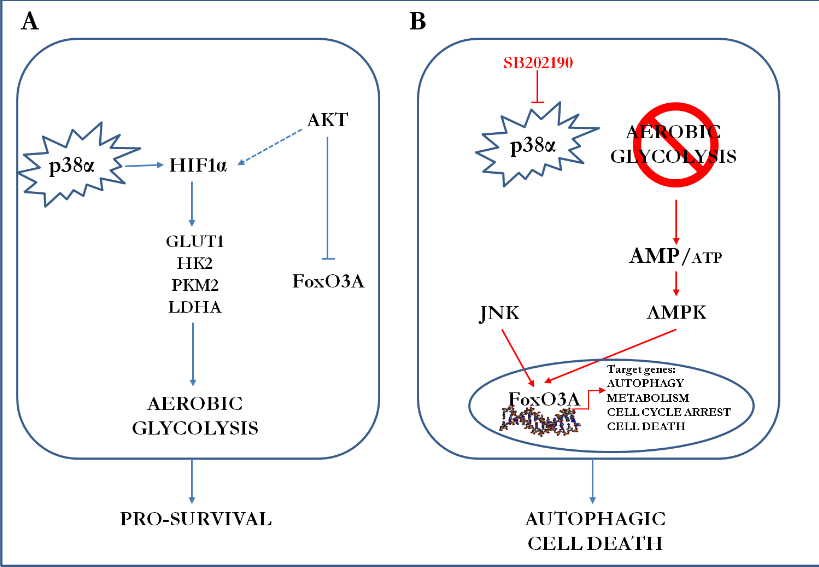 Figure 2 Inhibition of MEK1 triggers phospho-activation of the p38 MAPK pathway. (A) indicating the existence of a p38/ERK crosstalk in CRC cells. p38 inhibition induces increased expression of HER3, one of the receptor tyrosine kinases (RTK) of the EGF pathway, and this effect is dependent upon the activity of FoxO3A and its cofactor Sirt1. In turn, HER3 up-regulation leads to over-activation of the MEK/ERK pathway (B). Moreover, p38 inhibition leads to the rescue of a pro-apoptotic program driven by the extrinsic pathway through transcriptional up-regulation of TRAIL and activation of caspase-8. (C) Concomitant MEK inhibition triggers Bax-dependent apoptosis by enabling signaling propagation through t-Bid and caspase 3. Bid phosphorylation at MAPK phosphorylation sites is induced by p38 inhibition and abrogated by concomitant inhibition of MEK1.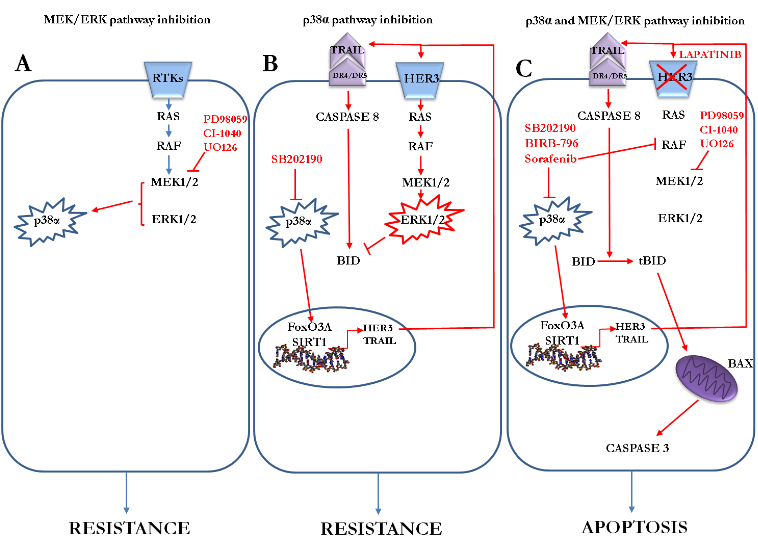 Figure 3 p38 is a mediator of resistance to irinotecan, 5-FU and cisplatin and its activation correlates with impaired response to therapy in Colorectal cancer (CRC) patients (A), p38 pharmacological inhibition combined with chemotherapeutic agents decreases viability of cancer cells and strongly increases Bax-dependent apoptotic cell death by activating the tumor suppressor protein FoxO3A (B). FoxO3A activation up-regulates transcription of its target genes (p21, PTEN, Bim and GADD45), which forces both chemosensitive and chemoresistant CRC cells to undergo apoptosis.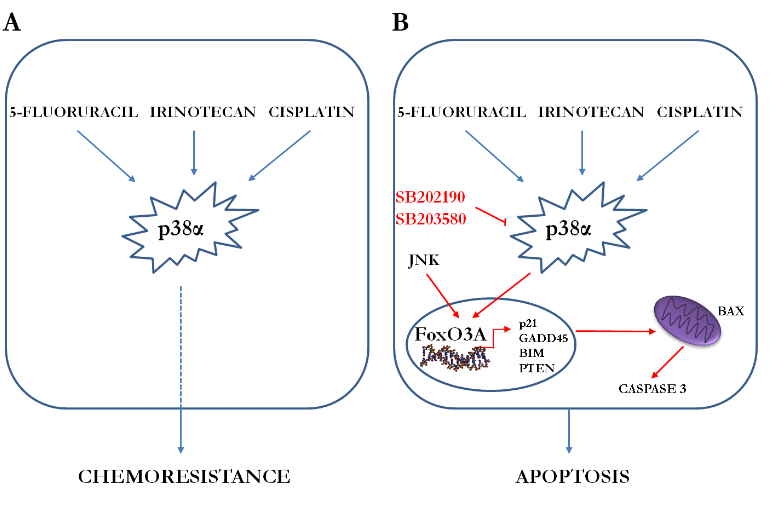 